МЕТОДИЧЕСКИЕ РЕКОМЕНДАЦИИПРОИЗВОДСТВЕННОЙ практикеПРОФЕССИОНАЛЬНЫЙ МОДУЛЬПредоставление услуг по сопровождению туристов Специальность 43.02.10 «Туризм» (базовая подготовка)Пермь 2015Составитель:  Хайкина А.Ю., преподаватель НОУ СПО «Финансово-экономический колледж»Утверждено на заседании Цикловой комиссией «Туризм и гостиничный сервис»Протокол № 3 от 13 ноября 2015 г..Практика производственная: методические рекомендации для студентов / Составитель Хайкина А.Ю., Пермь: НОУ СПО «Финансово-экономический колледж», 2015 . -  14с.Методические рекомендации составлены в соответствии с рабочей программой производственной практики для студентов специальности 43.02.10 «Туризм».© Хайкина А.Ю.,2015© НОУ СПО «Финансово-экономический колледж», 2015Оглавление1.	ПОЯСНИТЕЛЬНАЯ ЗАПИСКА	42.ТЕМАТИЧЕСКИЙ ПЛАН	63.	ОРГАНИЗАЦИЯ И РУКОВОДСТВО ПРОИЗВОДСТВЕННОЙ ПРАКТИКОЙ	73.1.Контроль и оценка результатов освоения практики	73.2.ЗАДАНИЕ НА ПРАКТИКУ	84.	ТРЕБОВАНИЯ К СОДЕРЖАНИЮ И ОФОРМЛЕНИЮ ОТЧЕТА	9ПРИЛОЖЕНИЯ	11ПОЯСНИТЕЛЬНАЯ ЗАПИСКАУважаемые студенты!Вы приступаете к освоению методических рекомендаций  по производственной практике, которое является частью основной программы подготовки специалистов среднего звена в соответствии с ФГОС по специальности СПО 43.02.10 «Туризм».Производственная практика (практика по профилю специальности)  способствует формированию у обучающегося общих и профессиональных компетенций, приобретение практического опыта по специальности, в т.ч.:ПМ.02 «Предоставление услуг по сопровождению туристов».ПК 2.1. Контролировать готовность группы, оборудования и транспортных средств к выходу на маршрут.ПК 2.2. Инструктировать туристов о правилах поведения на маршруте.ПК 2.3. Координировать и контролировать действия туристов на маршруте.ПК 2.4. Обеспечивать безопасность туристов на маршруте.ПК 2.5. Контролировать качество обслуживания туристов принимающей стороной.ПК 2.6. Оформлять отчетную документацию о туристской поездке.В результате освоения производственной практики обучающийся должен иметь практический опыт: оценки готовности группы к турпоездке;проведения инструктажа туристов на русском и иностранном языках;сопровождения туристов на маршруте;организации досуга туристов; контроля качества предоставляемых туристу услуг; составления отчета по итогам туристской поездки;В результате освоения производственной практики обучающийся должен уметь:проверять документы, необходимые для выхода группы на маршрут; определять особые потребности тургруппы или индивидуального туриста;проводить проверку готовности транспортных средств при выходе на маршрут; проводить инструктаж туристов на русском и иностранном языках;использовать приемы эффективного общения и соблюдать культуру межличностных отношений; организовывать движение группы по маршруту;эффективно принимать решения в сложных и  экстремальных ситуациях;взаимодействовать со службами быстрого реагирования;организовывать досуг туристов;контролировать качество предоставляемых туристу услуг размещения и питания; контролировать качество предоставляемых   туристам экскурсионных и сопутствующих услуг;проводить инструктаж по технике безопасности при проведении туристского мероприятия на русском и иностранном языках;проводить инструктаж об общепринятых и специфических правилах поведения при посещении различных достопримечательностей;контролировать наличие туристов;обращаться за помощью в соответствующие службы при наступлении чрезвычайной ситуации; оформлять отчет о туристской поездке; оценивать качество туристского и гостиничного обслуживания туристов;знать:основы организации туристской деятельности; правила организации туристских поездок, экскурсий;требования к организации и специфику спортивно-туристских походов различной категории сложности;правила проведения инструктажа туристской группы;правила техники безопасности при организации туристской поездки, экскурсии и туристского похода; основы анимационной деятельности; правила организации обслуживания туристов в гостиницах и туристских комплексах; приемы эффективного контроля качества предоставляемых туристу услуг;инструкции по технике безопасности при организации туристских поездок и походов; правила поведения туристов на конкретном  виде транспорта; правила оказания первой медицинской помощи;контактные телефоны соответствующих служб, в которые следует обращаться при наступлении чрезвычайной ситуации; стандарты качества туристского и гостиничного обслуживания;правила составления отчетов по итогам туристской поездкиПроизводственная практика проводится после изучения теоретического курса профессионального модуля «Предоставление услуг по сопровождению туристов».Продолжительность практики составляет – 144 часа или  4 недели.2.ТЕМАТИЧЕСКИЙ ПЛАНОРГАНИЗАЦИЯ И РУКОВОДСТВО ПРОИЗВОДСТВЕННОЙ ПРАКТИКОЙВ качестве базы практики могут быть использованы предприятия, направление деятельности, которых соответствует профилю подготовки обучающихся.Выбор базы практики студент осуществляет самостоятельно или при помощи специалиста по практике и трудоустройству НОУ СПО «Финансово-экономический колледж». За помощью в поиске базы практики к специалисту по практике необходимо обращаться за месяц до начала практики.Руководитель практики от колледжа: выдает студентам методические рекомендации, проводит инструктаж о порядке прохождения практики, выполнении заданий, ведении дневника практики, проводит консультирование по вопросам содержания и последовательности написания отчета по практике, оказывает помощь в подборе необходимой литературы.При прохождении практики студент обязан:- подчиняться действующим на предприятии (организации) правилам внутреннего распорядка;- изучить и строго соблюдать правила охраны труда и промышленной безопасности, производственной санитарии, действующие на предприятии;- при необходимости активно участвовать в общественной жизни коллектива предприятия (организации);- нести ответственность за выполняемую работу и ее результаты наравне со штатными сотрудниками;- полностью выполнить индивидуальное задание, предусмотренные программой практики;- выполнять задания руководителя практики и предприятия, связанные с основной деятельностью организации;- ежедневно заполнять дневник прохождения практики, занося в него краткие сведения о проделанной работе;- своевременно сдать руководителю практики от предприятия правильно оформленные дневник на проверку и подпись;- составить отчет о практике (обязательными приложениями к отчету являются: дневник прохождения практики, отзыв-характеристика студента-практиканта, анкета работодателя, договор о прохождении практики).- защитить отчет по практике в установленные расписанием сроки.3.1.Контроль и оценка результатов освоения практикиИтоговая аттестация: дифференцированный зачет.Контроль и оценка результатов освоения  производственной практики  осуществляется руководителем практики в процессе  наблюдения, а также по итогам выполнения студентом заданий.Оценка заданий производится очно, с участием экзаменуемого, с учетом БРС. Максимальное количество баллов 70: до 30 баллов от руководителя практики на предприятии,   до 30 баллов от руководителя практики колледжа, до 10 баллов бонусных за правильное оформление, своевременную сдачу отчета, а так же творческий подход.В зачетной ведомости используется система перевода баллов в 5-и балльную систему (дифференцированный зачет).Перевод 70-балльных оценок в 5-балльную системуОценка работы студента на практике основывается на отзыве руководителя практики от организации, качестве доклада, оформлении и содержании отчёта, ответах на вопросы, деятельности в период практики. Оценка одновременно проставляется в зачётной книжке и зачётной ведомости.Критерии оценки:Студенты, не выполнившие без уважительной причины требования программы практики или получившие отрицательную оценку, могут быть отчислены из учебного заведения, как имеющие академическую задолженность. В случае уважительной причины студенты направляются на практику вторично в свободное от учебы время.ЗАДАНИЕ НА ПРАКТИКУМДК 02.01Задание 1.Составьте текст инструктажа на русском языке по технике безопасности на одном из видов транспорта, наиболее часто используемого в турфирме, где Вы проходите практику.  Задание 2.Составьте текст инструктажа по технике безопасности на иностранном языке для иностранных на одном из видов транспорта, наиболее часто используемого в турфирме, где Вы проходите практику.Задание 3.Составьте текст памятки туристу, отъезжающих в страны, неблагополучные по особо опасным инфекциям /чума, холера, желтая лихорадка, ВИЧ-инфекция/ Задание 4.Составьте технологическую карту путешествия по Золотому кольцуЗадание 5.Составьте отчет по итогам туристической поездки.Задание 6.Проанализируйте качество обслуживания  туристов на одном из наиболее популярных в турфирме маршрутов. Составьте анкету (опросный лист), соберите данные, проанализируйте информацию, выделите проблемные зоны в обслуживании туристов принимающей стороной.МДК 02.02Задание 1Проанализируйте организацию анимационных программ, включенных в программы туров турфирмы, где Вы проходите практику.Задание 2Опишите экскурсионные объекты, включенные в программы туров турфирмы, где Вы проходите практику.Задание 3Составьте каталог музеев, включенных в программы туров турфирмы, где Вы проходите практикуТРЕБОВАНИЯ К СОДЕРЖАНИЮ И ОФОРМЛЕНИЮ ОТЧЕТАПосле прохождения учебной и производственной практики студент оформляет текстовый отчёт, в котором обобщает результаты практики.В текстовом отчёте должен быть представлен текст самого задания и ответ на него. Копии заполненных документов (договоров, планов и отчетов) представить в приложении к отчету.Структура отчета:- Титульный лист – 1 стр.; (Приложение № 1)-Дневник практики – 1-3 стр. (Приложение № 2)- Содержание – 1 стр.; - Текстовая часть отчета– от 15 стр.; - Список использованных источников – 1 стр.; - Приложение. К отчету должны быть приложены следующие документы (бланки документов, размещены на сайте колледжа в разделе – для студентов/методические рекомендации):- Договор по практике (Бланк выдается руководителем практики или специалистом по практике и трудоустройству);- Отзыв-характеристика на студента (оформляется на фирменном бланке компании, с указанием рекомендованной оценки по итогам практики от работодателя, с подписью и печатью руководителя организации);- Анкета работодателя (Бланк выдается руководителем практики или специалистом по практике и трудоустройству).Текст работы следует печатать, соблюдая следующие требования:- поля: левое - , правое , верхнее и нижнее – ;- шрифт размером 14 Times New Roman;- межстрочный интервал – полуторный;- отступ красной строки – 1,25;- выравнивание основного текста по ширине.ПРИЛОЖЕНИЯПриложение № 1 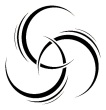 ОТЧЕТ ПО ПРАКТИКЕПермь 2015Приложение 2Форма дневника о прохождении практикиЗаполняется в электронном или рукописном видеДневник  производственной практикиФ.И.О. студента	Период прохождения практики_________________________________________Примечания руководителя:Подпись руководителя: 					МП(от предприятия)Для заметокХайкина А.Ю.МЕТОДИЧЕСКИЕ РЕКОМЕНДАЦИИПО ПРАКТИКЕПРОФЕССИОНАЛЬНЫЙ МОДУЛЬПредоставление услуг по сопровождению туристовСпециальность  43.02.10«Туризм»Редактор ,,,Подписано в печать 09.06.2014. Формат 60×90×1/32Усл. печ. л. 0,6Тираж 7 экз.Редакционно-издательский отделНОУ СПО «Финансово-экономический колледж»614000, г. Пермь, ул. Куйбышева, 98 А тел.: 238-86-60Негосударственное образовательное учреждение среднего профессионального образованияФИНАНСОВО-ЭКОНОМИЧЕСКИЙ КОЛЛЕДЖНаименование ПМ и МДКСодержание учебного материала Объем часов123ПМ.02 Предоставление услуг по сопровождению туристовМДК 02.01.Технология и организация сопровождения туристовСодержание учебного материала72МДК 02.01.Технология и организация сопровождения туристов1.Основы организации туристской деятельности.2. Правила поведения туристов при пользовании различными видами транспорта3. Стандарты качества туристического и гостиничного обслуживания4. Документационное обеспечение5. Безопасность в путешествииМДК 02.02.Организация досуга туристовСодержание учебного материала72МДК 02.02.Организация досуга туристов1. Организация анимационной деятельности2. Основы музееведения3. Информационно-экскурсионная деятельностьИтого:144Количество набранных балловИтоговая оценка по дифференцированному зачету64-70«Отлично»57 - 63«Хорошо»50 – 56«Удовлетворительно»Менее 50«Неудовлетворительно»ОценкаКритерии5 (пять)64- 70 балловИзложение материалов полное, последовательное, грамотное. Отчет написан аккуратно, без исправлений. Индивидуальное задание и задание по практике (задачи) выполнены. Приложены первичные документы. Приложения логично связаны с текстовой частью отчета. Отчет сдан в установленный срок. Программа практики выполнена. Отзыв положительный.4 (четыре)57-63 балловИзложение материалов полное, последовательное в соответствии с требованиями программы. Допускаются несущественные и стилистические ошибки. Оформление аккуратное. Приложения в основном связаны с текстовой частью. Отчет сдан в установленный срок. Программа практики выполнена. Отзыв положительный.3 (три)50-56 балловИзложение материалов неполное. Оформление не аккуратное. Текстовая часть отчета не везде связана с приложениями. Отчет сдан в установленный срок. Программа практики выполнена не в полном объеме. Отзыв положительный.2 (неуд.)менее 50 балловИзложение материалов неполное, бессистемное. Существуют ошибки, оформление не аккуратное. Приложения отсутствуют. Отчет сдан в установленный срок Отзыв отрицательный. Программа практики не выполнена.Негосударственное образовательное учреждение среднего профессионального образования «ФИНАНСОВО-ЭКОНОМИЧЕСКИЙ КОЛЛЕДЖ»указать вид практики (производственная  практика) (наименование профессионального модуля)(место прохождения практики: наименование юридического лица  или Ф.И.О. индивидуального предпринимателя)(период прохождения практики)Студента (ки)Студента (ки)группыгруппы(ф.и.о. полностью в родительном падеже)(номер группы) «____»__________________20__ г.Руководитель Руководитель (ф.и.о. полностью)«____»__________________20__ г.Оценка(подпись руководителя (без расшифровки))(подпись руководителя (без расшифровки))ДатаВыполняемая функцияПримечанияПроведен инструктаж по технике безопасности, в т. ч. по пожарной безопасности и охране труда.         Подпись студента:______________________Проведен инструктаж по технике безопасности, в т. ч. по пожарной безопасности и охране труда.         Подпись студента:______________________